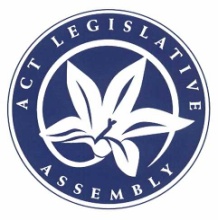 Legislative Assembly for the
Australian Capital Territory2016-2017-2018-2019-2020Questions on Notice PaperNo 51Friday, 14 August 2020_____________________________New questions(30 days expires 13 September 2020)	3258	MR PARTON: To ask the Minister for Business and Regulatory Services—Is the Minister aware of the Australian National University (ANU) being commissioned, in 2017 or 2018, to undertake research on the operating environment of clubs in Western Australia; if so, is the Minister aware (a) if the ANU was required, as part of this commission, to produce a scoping paper detailing the historical and economic context of clubs across the state and summarise Western Australia club revenue and profitability, (b) of what deliverables the ANU produced in relation to this commission, (c) if the results of this commission been released publicly; if so, where.	3259	MR PARTON: To ask the Minister for Housing and Suburban Development—In relation to Housing ACT, can the Minister provide details of any current information technology, data management or information system projects underway including (a) supplier name, (b) project description, (c) total estimated project cost, (d) total budgeted project cost and (e) software or system being implemented.	3260	MR PARTON: To ask the Minister for Housing and Suburban Development—Did Housing ACT recently complete a tender for a panel of Disposal Sales agents.What number of agents (a) are on the new panel and (b) were on the previous panel.How many agents are on the new panel that were on the previous panel.Does the new panel arrangement require panel agents to compete for any allocation of work; if so, is this a new arrangement.What was the business case for the new panel arrangement.What additional resourcing provisions in terms of full-time equivalent and funding have been made for this new arrangement.Are average commissions payable higher or lower in the new panel compared to the old panel.If compensation arrangements are not all percentage commissions, can the Minister provide an equivalent percentage commission based on a hypothetical $700 000 sale.Did any respondents to the tender indicate exclusive use of the real estate website, Zango; if so, (a) was the viability of Zango tested as part of the tender assessment, (b) what metrics were used to assess the viability of Zango and (c) did the metrics used include website visits compared to other competitors including allhomes.com.au and realestate.com.au.Were any of the respondents to the tender, who indicated exclusive use of Zango, selected for the new panel.	3261	MRS KIKKERT: To ask the Minister for Housing and Suburban Development—Given the Minister advised on 22 July 2020 (question on notice No 3055), in relation to the Ginninderry development on Parkwood Road, that environmental testing is currently underway for this location which will determine the nature of the development that will take place, when is testing expected to be completed and results made available.	3262	MRS KIKKERT: To ask the Minister for Sport and Recreation—What is the size of Higgins oval.What is the total and breakdown of costs for the recent upgrade of Higgins oval.What activities are now suitable for use at Higgins oval.Does the ACT Government have any plans to upgrade the Spence oval; if so, when will community consultation and assessments be conducted for upgrade options and estimated costs.	3263	MRS KIKKERT: To ask the Minister for City Services—In relation to Canberra’s free public Wi-Fi network (CBRFree), when can residents expect to have access to CBRFree in the locations of the (a) Jamison Centre, (b) Kippax Fair and (c) Hawker Shops.What is the total and breakdown of costs for implementing CBRFree in each of the abovementioned locations.Are there any plans for the CBRFree network to be expanded to Charnwood Group Centre; if so, when can residents expect this network to be available in Charnwood; if not, why not.	3264	MRS KIKKERT: To ask the Minister for City Services—What is the nature and purpose of the work site set up recently by Cord Civil Ltd at the Birrell Street playground area in Page.How long will this work site remain at this location, and have nearby residents been notified of works, duration, possible noise and pollution disturbances.Will Cord Civil Ltd be rehabilitating the greenspace currently occupied and affected by the work site after works have been completed.	3265	MRS KIKKERT: To ask the Minister for City Services—When will the ACT Government repair the footpaths around Spence oval.Why were the uneven footpaths at this location ground down rather than replaced.	3266	MRS KIKKERT: To ask the Minister for Roads and Active Travel—In relation to road maintenance and the appearance of many new potholes in Belconnen, the 2015–16 Territory and Municipal Services Directorate annual report notes a “backlog of resurfacing works throughout the territory” and included that meeting annual targets was merely “maintaining the backlog” (p 21) and in 2017 the Auditor-General reported that “this backlog … amounts to approximately two million square meters of road pavement needing maintenance (equivalent to 9.0 percentage of the total road pavement” and added that “reducing this backlog will likely take years” (pp 1–2), what percentage of the road maintenance backlog identified by the Auditor-General in 2017 remains.What percentage of this backlog is located within the Ginninderra Electorate.What is the total area in square meters of roads and streets in the Ginninderra Electorate and of these, how many have been resurfaced in the past (a) five and (b) ten years.What has caused the sudden emergence of new potholes following the rain event of 7–9 August 2020, when many dozens, possibly hundreds, of new potholes opened up in streets in the Belconnen Area, and new ones are still appearing as of today, 13 August 2020.As residents normally report potholes that need repairing, in the case referred to above, has the ACT Government taken any specific steps to inventory the great many new potholes that have appeared in the Belconnen area; if so, what steps have been taken; if not, why not.What is the timeframe for repairing these new potholes.	3267	MRS KIKKERT: To ask the Minister for Transport—What date did the free bus service trial commence operation in Ginninderry, connecting Strathnairn residents to Kippax Bus Station, Kingsford Smith School and Macgregor Primary School.When will the free trial end.Will the bus service continue operation with fares applying when the free trial service ends.What has been the results of the service from the time it commenced to the date this question was published.How many passengers, on average, board a Ginninderry shuttle bus each day.How often do Ginninderry shuttle buses see no passengers for the duration of a single trip to or from Ginninderry.What is the total and breakdown costs (including start up and ongoing operational costs) for the implementation of this free bus service trial.	3268	MRS KIKKERT: To ask the Minister for Transport—How many MyWay ticket vending machines are installed at the town centres of (a) Tuggeranong, (b) Woden, (c) Civic, (d) Belconnen and (e) Gungahlin and what was the cost for each installation.What is the total and breakdown of costs for maintenance of one ticket vending machine.	3269	MS LE COUTEUR: To ask the Minister for the Environment and Heritage—Is 1080 poison used regularly in relation to pest animals in the ACT.Which species of animal is it used to control.Which areas is it being used in.Has there been any evidence of non-target species also eating the 1080 bait; if so, which species are these.	3270	MS LE COUTEUR: To ask the Minister for the Environment and Heritage—What progress is being made on the use of Gonacon as a kangaroo fertility control measure.Will there be a publicly available report on its effectiveness.Has there been progress on developing a dart for delivery of Gonacon; if so, what (a) trials have been undertaken and (b) outcomes have been found to date.	3271	MS LE COUTEUR: To ask the Minister for the Environment and Heritage—When will the Eastern Grey Kangaroo – Conservation Culling Advice 2020 report be available on the Environment, Planning and Sustainable Development Directorate website.Why is the report showing the annual count of Eastern Grey Kangaroos is not made available before the annual cull.	3272	MS LE COUTEUR: To ask the Attorney-General—In relation to employment figures at horse-racing venues and for equestrian events, does the Government collect statistics about the number of people employed at Thoroughbred Park; if so, how many people are employed (a) at Thoroughbred Park each year on an ongoing basis and (b) as casuals for events on-site in a year.Does the Government collect statistics about the number of people employed at the Canberra Harness Racing Club site; if so, how many people are employed (a) at Canberra Harness Racing Club each year on an ongoing basis and (b) as casuals for events on-site in a year.Does the Government collect statistics about the number of people employed at EPIC, in relation to running and maintaining infrastructure for equestrian events; if so, how many people are employed (a) at EPIC each year in relation to equestrian-related events on an ongoing basis and (b) as casuals for equestrian-related events on-site in a year.	3273	MS LE COUTEUR: To ask the Attorney-General—In relation to horse-racing venues and equestrian events in the ACT, does the Government collect statistics about the number of equestrian events at and users of Thoroughbred Park; if so, how many (a) racing events are held at Thoroughbred Park each year and (b) people attend these events on average.Does the Government collect statistics about the number of events at and users of the Canberra Harness Racing Club site; if so, how many (a) racing events are held at there each year and (b) people attend these events on average.Does the Government collect statistics about the number of equestrian events at EPIC; if so, how many (a) equestrian events are held at EPIC each year and (b) people attend these events on average.	3274	MS LE COUTEUR: To ask the Minister for City Services—How many dog attacks have been reported in the past three years.Is the Government aware of an increase in reporting of dog attacks.Has there been an increase in severe dog attacks over the past three years.Have there been any recent changes in government education about dog attack reporting.	3275	MS LE COUTEUR: To ask the Minister for City Services—What enforcement of puppy and kitten breeding regulations is undertaken in the ACT.How many illegal breeders have been identified in the ACT.How many of these are for (a) dogs and (b) cats.What action has been taken in relation to these illegal activities.By what means are these illegal breeders being identified.What education programs are being undertaken by the Government in relation to the puppy and kitten breeding regulations.	3276	MS LE COUTEUR: To ask the Minister for City Services—In relation to public toilet availability to the general public, which local shops have public toilets.Which of those toilets referred to in part (1) are open to the public daily.Which sports grounds have public toilets.Which of those toilets referred to in part (3), (a) are open to the public daily and (b) have restricted access arrangements, and when are they available.Which playgrounds and/or parks have public toilets open to the public daily.	3277	MS LE COUTEUR: To ask the Minister for Climate Change and Sustainability—In relation to the ACT Climate Strategy 2019–25 section called “Action to 2025” that includes a series of goals from 1A to 9C, most with sub goals, for each goal and sub goal, can the Minister list the (a) name or other identifying information, (b) status such as started, completed, expected to be completed date and, if possible, a brief description of the outcomes and activities to date and (c) cost to date and expected total cost.	T Duncan	Clerk of the Legislative Assembly_________________